BOLETÍN  TUXTLA GUTIÉRREZ, CHIAPAS25  DE ABRIL  DE 2011.Con el apoyo del gobernador Juan SabinesContarán Estudiantes de Medicina de la UNACH con Nuevos Espacios de EstudioSe prevé que la obra quede terminada el próximo mes de septiembreConforme a lo planeado, luego de su reinicio, avanza la construcción de los nuevos espacios que para su formación, contarán los alumnos de la Facultad de Medicina Humana, Campus II, de la UNACH, que se ubica en el Sur-Oriente de la capital del estado, informó el rector Jaime Valls Esponda.En entrevista, apuntó que esta obra que se realiza con el apoyo total del gobierno de Juan Sabines Guerrero, presenta actualmente un avance superior al 30 por ciento, “con estos datos que nos entregaron recientemente los responsables de la obra, tenemos contemplado que se concluya durante el mes de septiembre”, acotó.Valls Esponda, destacó que la obra consiste en un conjunto de salones de práctica, aulas didácticas, un aula magna y 10 anexos que albergarán grupos completos de alumnos de la Licenciatura de Médico Cirujano, lo que generará mayores espacios de conocimiento para las nuevas generaciones de médicos que se forman en la Máxima Casa de Estudios de los chiapanecos.Reconoció que dotar de más y mejor infraestructura a los distintos Campus de la Universidad, es una tarea permanente, razón por la cual se trabaja en la gestión de los recursos ante los distintos órdenes de gobierno, “lo estipulamos en el Proyecto Académicos 2010-2014, y en ello estamos trabajando”, sostuvo.El rector de la UNACH, explicó que para la realización de esta obra de infraestructura también se ha contado con recursos provenientes del Fondo de Aportaciones Múltiples (FAM) de la Secretaría de Educación Pública (SEP), lo que demuestra el compromiso del Gobierno Federal con los universitarios.Por último, recordó que en fechas recientes, la Facultad de de Medicina Humana fue evaluada por el Consejo Mexicano para la Acreditación de la Educación Médica (COMAEM), con el propósito de lograr la reacreditación por un nuevo periodo de cinco años, por lo que se está en espera de los resultados, luego de haber cumplido con los requerimientos señalados.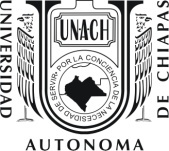 DIRECCIÓN DE COMUNICACIÓN UNIVERSITARIA   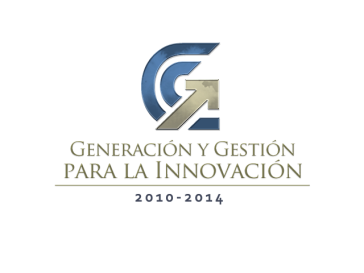 